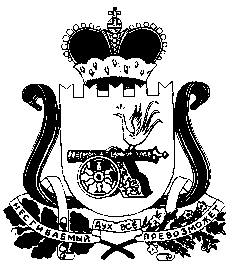                     АДМИНИСТРАЦИЯ СНЕГИРЕВСКОГО СЕЛЬСКОГО ПОСЕЛЕНИЯ ШУМЯЧСКОГО РАЙОНА СМОЛЕНСКОЙ ОБЛАСТИ                                              РАСПОРЯЖЕНИЕОт  07 апреля  2023 года                                                                             № 10     В соответствии с Федеральным законом «О защите населения и территорий от чрезвычайных ситуаций природного и техногенного характера» от 21.12.1994 г.        № 68 – ФЗ, в целях предупреждения чрезвычайных ситуаций на территории Снегиревского сельского поселения Шумячского района Смоленской области, в связи с увеличением количества возгораний, вызванных палом сухой растительности, а также в целях предупреждения пожаров, уменьшения их последствий, своевременного тушения пожаров, защиты населенных пунктов, снижения ущерба, наносимого ими в весенне-летний пожароопасный период      2023года :  1.  Организовать патрулирование оперативных групп на территории Снегиревского сельского поселения Шумячского района Смоленской области населенных пунктов, сельскохозяйственных угодий и прилегающих к ним  лесных массивов;   2. Провести на подведомственных объектах и территориях соответствующую разъяснительную работу по мерам пожарной безопасности, действиям в случае пожара, а также о запрете пала сухой травы;    3. Бухгалтеру   Администрации  Снегиревского сельского поселения Шумячского района Смоленской области  обеспечить своевременную передачу в ЕДДС Отдела по делам ГО и ЧС Администрации муниципального образования «Шумячский  район» Смоленской области  информации о возникших пожарах, об угрозе их распространения, а также о силах и средствах, привлекаемых к их ликвидации.    4.  Контроль за исполнением настоящего распоряжения оставляю за собой. Глава муниципального образованияСнегиревского  сельского  поселенияШумячского района  Смоленской области                          В.А. ТимофеевОб обеспечении превентивных мер по профилактике и ликвидации ЧС